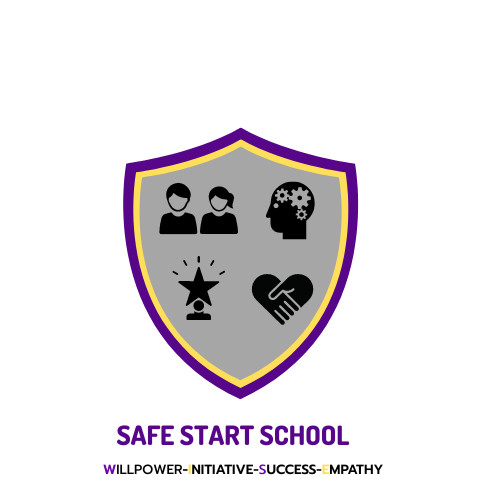 REWARDS POLICYRationaleSafestart school aims to encourage and celebrate the success of all its students in all areas of school life, and to ensure that personal commitment and achievement is acknowledged, rewarded and recorded. We acknowledge the importance of praise and reward and seek to promote and reinforce our expectations of students at any given and relevant opportunity. We recognise that students thrive on praise, the thrill of success and the glow of recognition. Praise rewards the deserving, can inspire those who may be struggling and can inspire and motivate those who may be disenchanted. Finding ways to reward must be at the heart of our teaching. We must reward whenever possible:Formally or informally Publicly or discretely RegularlyConsistently SincerelyWe must ensure that students of all ability levels in all Year groups across the school can benefit from our rewards processes and that there is consistent application of policy across departments, Year groups and from teacher to teacher. Rewards must be given sincerely and fairly as a means of acknowledging effort, achievement or action that is above and beyond the norm. Rewards must never be given as ‘bribery’ (rewarding students for doing what should be expected of them normally).Rewards systems in our school should link into: Effort Attainment Progress Behaviour Attendance and punctuality Caring for others Participation Positive attitude / enthusiasm Respectful behaviour We will continue to consult with our students to seek student advice on reward structures and, in particular, for their clarification as to what should be rewarded and how we can further develop / improve our rewards systems.A variety of methods of rewards exist at Safestart School which include: Verbal praise Reward points Subject certificatesPostcards home Positive phone call home Public display of high quality work Attendance on reward tripsAims Rewards increase the motivation of all students, encouraging their self-esteem, aspirations and enjoyment of learning.The practice of giving assists the school in maintaining and increasing the quality of teaching and learning. The giving of rewards encourages all students to achieve taking into consideration starting points and barriers to learning.The system of giving rewards supports the role of the tutor in celebrating success and helps facilitate the awareness of achievement of other members of staff and parents. Every member of staff will praise students for good or improved work and effort using the following systems. Rewards support and promote good behaviour and should be used alongside the sanctions policy.Rewards Point SchemeEach reward point is worth 10p and can be given by any member of staff. Students can spend reward money weekly at the tuck shop or save them up for a specific treat. Pupils can win reward points for the following:Being kind to othersCompleting a taskWorking well in classShowing respectListening and following instructionShowing good manners, being polite and helping others.Curriculum rewardsStaff are encouraged to praise verbally all positive achievements whenever opportunities present themselves. Staff should write positive and encouraging comments in planners, exercise books and folders when they are marked. Displays of work in the classroom and around the school on notice boards and display areas in corridors, reception and the assembly hall. Recognition by Head of Department/SLT In a congratulatory letter (via email) to parents for students who have shown consistent effort in class work both verbal and written and in homework Examination performance should also be taken into account Subject postcards for a sustained period of work or other subject contribution Termy 100%attendancePlaces on trips and visits and extracurricular activityWhole School Rewards and Single EventsAcademic Awards Evening Celebration AssembliesTrips organised by staff for students who have significant progress in attitude and behaviour School Newsletters  Letters home from Attendance Manager when attendance shows sustained improvement over a term Praise in Reports and at Parents’ EveningCompetitions – Young Enterprise, etc.Rewards Summary                             Awarded By Reward points                                      Any member of staff can award these                       Postcards/Awards                                All StaffProgress reward                                   Teaching staffAccess to reward trip                            SLT decision from reward pointsRoles and Responsibilities Teaching staff should ensure that they:Apply consistency in line with guidance and procedures when giving rewards Award Reward Points and certificates when appropriate Write and send home “well done” cards when appropriate Monitor student’s achievements and progress Senior Leadership Team should ensure that they: Check that staff apply consistency in line with guidance and procedure when giving rewards Oversee and have the final decision on Pupils access to trips and visitsMonitoring and Evaluating Reward Points are awarded and administered through online logs and collated by team leader of behaviour . The Senior Leadership Team will monitor consistency of allocation of rewards in line with guidance and procedures. Evaluation is by students, teaching staff, the Senior Leadership team and Governors.Last reviewed and modified: June 2023 Review date: June 2024